October STEMHurricanes! Imagine a force that can toss boats around like toys, wash away bridges, and create waves as high as 18 feet. With fierce winds and torrential rains, hurricanes can do all of these things. For centuries people did not know when a hurricane was coming.StandardsChallengeCreate a weather instruments, anemometer, rain gauge, barometer, wind vane that a meteorologist would use during a hurricane.  These instruments must be able to show changes in the weather, air pressure, rain amounts, wind speed, or direction.    ConstraintsMust be able to use the weather instrumentMust be able to show changes in the weatherMaterial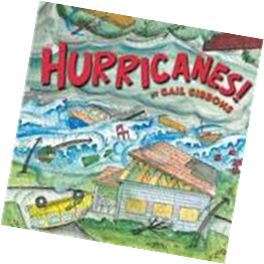 SticksTapeStrawsBalloonsStringToolsRulerScissors